Allegato 1 Domanda di partecipazione persone fisiche -   Avviso per la selezione e il reclutamento di tutor per la realizzazione di percorsi di formazione alla transizione digitale del personale scolastico legati legati all’Avviso prot. n. 84750 - M4C1I2.1-2022-921 (CUP E54D22001530006)Al Dirigente del Liceo Ginnasio Statale Benedetto Cairoli di VigevanoCHIEDEdi partecipare alla selezione per il reclutamento di tutor  per le attività di formazione docenti sulle seguenti (selezionare area, corso/i  e grado di scuola per cui si propone il proprio profilo):Il sottoscritto si impegna a: 1. svolgere fin dall’assegnazione dell’incarico, i compiti e le funzioni previste dall’Avviso di selezione; 2. accettare, senza riserva alcuna, tutte le condizioni previste dall’Avviso di selezione. Allega: 1. copia del CV, datato e firmato in originale, redatto secondo il formato europeo e aggiornato; 2. copia del documento di identità e del codice fiscale in corso di validità. Il sottoscritto propone la sua candidatura a svolgere attività come esperto nella/e seguente/i modalità (selezionare una o più delle seguenti) :interventi di formazione onlineinterventi in presenza (in quest’ultimo caso specificare le regioni di interesse): _________________________________________________________________[Compilare le  schede solo per i corsi  per cui si intende proporre la propria candidatura.]Area III. progettazione, organizzazione, gestione didattica e tecnica degli ambienti di apprendimento innovativi e dei relativi strumenti tecnologici, in coerenza con quanto previsto dalla linea di investimento 3.2 “Scuola 4.0” della Missione 4 – Componente 1 del PNRRArea IV. revisione e aggiornamento del curricolo scolastico per le competenze digitaliArea V Metodologie didattiche innovative per l’insegnamento e l’apprendimento Area VI Pensiero computazionale, informatica e robotica nella scuola dell’infanzia e nel primo cicloArea VIII. making, tinkering, realtà virtuale e aumentata, internet delle cose, nella didatticaArea X. tecnologie digitali per l’inclusione (tutto il personale scolastico, anche con percorsi mirati e specifici)Luogo e data   …………………………………………….FIRMA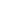 Oggetto:Avviso per la selezione e il reclutamento di tutor e di Associazioni/Enti  per  le attività di tutoring docenti  sulle tematiche legate alla transizione digitale relative all’Avviso prot. n. 84750 - M4C1I2.1-2022-921 (CUP E54D22001530006)Il/la sottoscritto/a:nato/a a:il: residente avia/Piazzadomicilio (se diverso da residenza)codice fiscale recapito telefonico fisso recapito telefonico cellularee mail TitoloGrado(selezionare uno o più)Corsi(selezionare uno o più)oArea III Progettazione, organizzazione, gestione didattica e tecnica degli ambienti di apprendimento innovativi e dei relativi strumenti tecnologici, in coerenza con quanto previsto dalla linea di investimento 3.2 “Scuola 4.0” della Missione 4 – Componente 1 del PNRRO InfanziaO PrimariaO Secondaria di I gradoO Secondaria di II gradoO Corso IIIa - Progettare aule 4.0strumenti e tecnologie digitali flessibili per approcci didattici differenziatispazi e arredi polifunzionali e modulari per ambienti di apprendimento fluidile infrastrutture a supportoprogettare e gestire un’aula 4.0Area III Progettazione, organizzazione, gestione didattica e tecnica degli ambienti di apprendimento innovativi e dei relativi strumenti tecnologici, in coerenza con quanto previsto dalla linea di investimento 3.2 “Scuola 4.0” della Missione 4 – Componente 1 del PNRRO PrimariaO Secondaria di I gradoO Corso IIIb - Progettare fablab (scuola primaria e secondaria I grado)i fablab: una comunità locale e globalei settori dei fablab: gli arredi e gli strumenti manuali e digitaliprogettare un fablab di istitutovisita virtuale ad alcuni fablab e progetti didattici realizzatiArea III Progettazione, organizzazione, gestione didattica e tecnica degli ambienti di apprendimento innovativi e dei relativi strumenti tecnologici, in coerenza con quanto previsto dalla linea di investimento 3.2 “Scuola 4.0” della Missione 4 – Componente 1 del PNRRO Secondaria di II gradoO Corso IIIC - Progettare Next Generation Labs (scuola secondaria di II grado)riprogettare i lab. per una didattica project based learningtecnologie digitali avanzate: hardware, software e infrastruttureambienti di apprendimento innovativi: esperienze immersive, di realtà aumentata e virtualestrumenti digitali a supporto delle esperienze laboratoriali tradizionalioArea IV Revisione e aggiornamento del curricolo scolastico per le competenze digitaliO InfanziaO PrimariaO Secondaria di I gradoO Secondaria di II gradoO Corso IVa - Sottomoduli che costituiscono la programmazione didattica del corso:digital citizenship e, DIGCOMP 2.2 e DIGCOMPEDUquali competenze digitali per la scuola 4.0?modelli di curricolo digitale a confronto e curricoli digitali europei e extraeuropeiprogettare il curriculum digitale scolastico d’istitutoesempi di personalizzazione del modello DIGCOMP 2.2oArea IV Revisione e aggiornamento del curricolo scolastico per le competenze digitaliO InfanziaO PrimariaO Secondaria di I gradoO Secondaria di II gradoO Corso IVb - Sottomoduli che costituiscono la programmazione didattica del corso:insegnare e valutare le competenze digitalicostruire l’e-portfolio dello studentecompetenze digitali speciali orientate al lavorostrumenti e tecnologie digitali per orientare alle professioni digitalioArea IV Revisione e aggiornamento del curricolo scolastico per le competenze digitaliO InfanziaO PrimariaO Secondaria di I gradoO Secondaria di II gradoO Corso IVcProgettare il curriculum digitale scolastico d’istituto con il modello DIGCOMP 2.2 oArea V Metodologie didattiche innovative per l’insegnamento e l’apprendimento O InfanziaO PrimariaO Secondaria di I gradoO Secondaria di II gradoO Corso Va - Sottomoduli che costituiscono la programmazione didattica del corso:Metodologie innovative: area generale e metodologie trasversaliMetodologie area umanisticaoArea V Metodologie didattiche innovative per l’insegnamento e l’apprendimento O InfanziaO PrimariaO Secondaria di I gradoO Secondaria di II gradoO Corso Vb - Sottomoduli che costituiscono la programmazione didattica del corso:Metodologie innovative: area generale e metodologie trasversaliMetodologie area STEAMoArea VI Pensiero computazionale, informatica e robotica nella scuola dell’infanzia e nel primo cicloO InfanziaO PrimariaO Corso VIacomputer science unplugged digital storytelling per l’infanzia e la scuola primariaprogrammazione di robotoArea VI Pensiero computazionale, informatica e robotica nella scuola dell’infanzia e nel primo cicloO PrimariaO Secondaria di I gradoO Corso VIb il coding come strumento formativostrumenti e metodi per la programmazione visuale (Scratch,...)strumenti e metodi per la programmazione testuale (Librelogo, kTurtle)oArea VI Pensiero computazionale, informatica e robotica nella scuola dell’infanzia e nel primo cicloO InfanziaO PrimariaO Secondaria di I gradoO Corso VIcDigital storytellingtecniche di animazione visualecreazione di animazioni digitali con la tecnica dello stop motionoArea VI Pensiero computazionale, informatica e robotica nella scuola dell’infanzia e nel primo cicloO InfanziaO PrimariaO Secondaria di I gradoO Corso VIdCostruire e realizzare un percorso verticale di approccio al coding nel primo ciclooArea VIII. making, tinkering, realtà virtuale e aumentata, internet delle cose, nella didatticaO Secondaria di I gradoO Secondaria di II gradoO Corso VIIIa - Internet delle cose Arduino: usare e programmare microcontrollori  sensori ed attuatori: come dialogare col mondo fisico Internet delle cose (IOT) come microcontrollori comunicano attraverso internet oArea VIII. making, tinkering, realtà virtuale e aumentata, internet delle cose, nella didatticaO Secondaria di I gradoO Secondaria di II gradoO Corso VIIIb - Realtà virtuale e aumentataImmagini e video 360° per tour virtuali, i Qr code nella didattica Ambienti di VR e RA per la fruizione di contenuti didatticiAmbienti di VR e RA per la creazione di contenuti didatticiProgettazione di attività didattiche in ambienti di AR e VRoArea VIII. making, tinkering, realtà virtuale e aumentata, internet delle cose, nella didatticaO PrimariaO Secondaria di I gradoO Secondaria di II gradoO Corso VIIIc - MAKINGmacchine CNC per la scuola (taglio e incisione laser, stampante 3D, CNC per la meccanica)utilizzo della stampa 3D: progettazione e produzione di oggettioArea VIII. making, tinkering, realtà virtuale e aumentata, internet delle cose, nella didatticaO PrimariaO Secondaria di I gradoO Secondaria di II gradoO Corso VIIId - MAKING e TINKERINGuso delle nuove tecnologie per la grafica: grafica pittorica e vettorialerobot per l’arte e la creativitàesperienze di artigianato digitali: i fablab, il digital wearing (moda e dispositivi digitali indossabili)utilizzo della stampante 3D: progettazione e produzione di oggettioArea X. tecnologie digitali per l’inclusione (tutto il personale scolastico, anche con percorsi mirati e specifici)O InfanziaO PrimariaO Secondaria di I gradoO Secondaria di II gradoO Corso XaProgettazione universale e accessibilitàProgettare ambienti di apprendimento inclusivi, scelta e uso di tecnologie e metodologie didattiche per i bisogni educativi specialiDigitalizzazione, organizzazione e gestione  dei materiali didattici Tecnologie interattive e multimediali per l’inclusioneoArea X. tecnologie digitali per l’inclusione (tutto il personale scolastico, anche con percorsi mirati e specifici)O InfanziaO PrimariaO Secondaria di I gradoO Secondaria di II gradoO Corso XbProgettazione universale e accessibilitàIntegrare le nuove tecnologie alla didattica: il modello SAMRDigitalizzazione, organizzazione e gestione dei materiali didatticiTecnologie interattive e multimediali per l’inclusioneCorsoCorso IIIa - Progettare aule 4.0Grado (selezionare uno o più) O InfanziaO PrimariaO Secondaria di I gradoO Secondaria di II gradoEsperienze professionali:massimo 60 punti Competenze tecnologiche(Massimo 40 punti)CorsoCorso IIIb - Progettare fablab (scuola primaria e secondaria I grado)Grado (selezionare uno o più) O PrimariaO Secondaria di I gradoEsperienze professionali:massimo 60 punti Competenze tecnologiche(Massimo 40 punti)CorsoCorso IIIC - Progettare Next Generation Labs (scuola secondaria di II grado)Grado (selezionare uno o più) O Secondaria di II gradoEsperienze professionali:massimo 60 punti Competenze tecnologiche(Massimo 40 punti)CorsoCorso IVa Grado (selezionare uno o più) O InfanziaO PrimariaO Secondaria di I gradoO Secondaria di II gradoEsperienze professionali:massimo 60 punti Competenze tecnologiche(Massimo 40 punti)CorsoCorso IVb Grado (selezionare uno o più) O InfanziaO PrimariaO Secondaria di I gradoO Secondaria di II gradoEsperienze professionali:massimo 60 punti Competenze tecnologiche(Massimo 40 punti)CorsoCorso IVc Grado (selezionare uno o più) O InfanziaO PrimariaO Secondaria di I gradoO Secondaria di II gradoEsperienze professionali:massimo 60 punti Competenze tecnologiche(Massimo 40 punti)CorsoCorso VaGrado (selezionare uno o più) O InfanziaO PrimariaO Secondaria di I gradoO Secondaria di II gradoEsperienze professionali:massimo 60 punti Competenze tecnologiche(Massimo 40 punti)CorsoCorso VbGrado (selezionare uno o più) O InfanziaO PrimariaO Secondaria di I gradoO Secondaria di II gradoEsperienze professionali:massimo 60 punti Competenze tecnologiche(Massimo 40 punti)CorsoCorso VIaGrado (selezionare uno o più) O InfanziaO PrimariaEsperienze professionali:massimo 60 punti Competenze tecnologiche(Massimo 40 punti)CorsoCorso VIbGrado (selezionare uno o più) O PrimariaO Secondaria di I gradoEsperienze professionali:massimo 60 punti Competenze tecnologiche(Massimo 40 punti)CorsoCorso VIcGrado (selezionare uno o più) O InfanziaO PrimariaO Secondaria di I gradoEsperienze professionali:massimo 60 punti Competenze tecnologiche(Massimo 40 punti)CorsoCorso VIdGrado (selezionare uno o più) O InfanziaO PrimariaO Secondaria di I gradoEsperienze professionali:massimo 60 punti Competenze tecnologiche(Massimo 40 punti)CorsoCorso VIIIa - Internet delle coseGrado (selezionare uno o più) O Secondaria di I gradoO Secondaria di II gradoEsperienze professionali:massimo 60 punti Competenze tecnologiche(Massimo 40 punti)CorsoCorso VIIIb - Realtà virtuale e aumentataGrado (selezionare uno o più) O Secondaria di I gradoO Secondaria di II gradoEsperienze professionali:massimo 60 punti Competenze tecnologiche(Massimo 40 punti)CorsoCorso VIIIc - MAKINGGrado (selezionare uno o più) O PrimariaO Secondaria di I gradoO Secondaria di II gradoEsperienze professionali:massimo 60 punti Competenze tecnologiche(Massimo 40 punti)CorsoCorso VIIId - MAKING e TINKERINGGrado (selezionare uno o più) O PrimariaO Secondaria di I gradoO Secondaria di II gradoEsperienze professionali:massimo 60 punti Competenze tecnologiche(Massimo 40 punti)CorsoCorso XaGrado (selezionare uno o più) O InfanziaO PrimariaO Secondaria di I gradoO Secondaria di II gradoEsperienze professionali:massimo 60 punti Competenze tecnologiche(Massimo 40 punti)CorsoCorso XbGrado (selezionare uno o più) O InfanziaO PrimariaO Secondaria di I gradoO Secondaria di II gradoEsperienze professionali:massimo 60 punti Competenze tecnologiche(Massimo 40 punti)